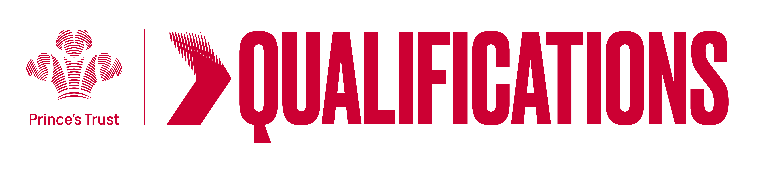 Tracking sheet –	Personal DevelopmentThe aim of this unit is for learners to assess their strengths and weaknesses, to set manageable, achievable goals for work and/or personal life. A key part in any action plan is the review so changes can be made along the way or adaptations used for future targets. This process is about increasing learners’ resilience to change by encouraging them to focus on their future and demonstrate to themselves that they can achieve targets they set.Level 2Learner name						Centre name			To do this you mustEvidence locationBe able to understand own personal development needsBe able to understand own personal development needsDescribe your personal strengthsDescribe areas for own personal developmentBe able to plan own personal developmentBe able to plan own personal developmentSet targets for personal developmentExplain your choice of targetsProduce a personal development plan with actions and dates for reviewing targetsBe able to review own personal developmentBe able to review own personal developmentOutline what you have achieved whilst working on your personal development planObtain feedback from at least one other person on your progressBe able to plan for future personal developmentBe able to plan for future personal developmentGive examples of future targets for personal developmentExplain how personal development can build resilienceAssessor feedbackAssessor feedbackAssessor declaration I confirm that the details above are correct, that the evidence submitted is the learner’s own work and that the learner meets all the requirements for the unit:Assessor declaration I confirm that the details above are correct, that the evidence submitted is the learner’s own work and that the learner meets all the requirements for the unit:Learner Name                                                                  Assessor Name      Learner Signature                                                            Assessor SignatureDate                                                                                  Date        Learner Name                                                                  Assessor Name      Learner Signature                                                            Assessor SignatureDate                                                                                  Date        